CALIFORNIA STATE UNIVERSITY, STANISLAUS DEPARTMENT OF TEACHER EDUCATION SINGLE SUBECT CREDENTIAL PROGRAM (SSCP)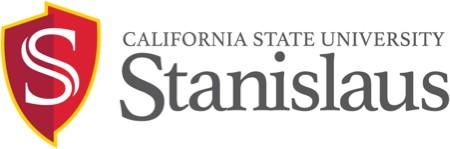 Field Experience Model - OverviewThe Cohort Series at the UniversityThe Structure of the First Semester of the Field ExperienceFirst Semester ➔ School Site RequirementsThe student teacher comes to the school site 3 days each week for 3 periods per day.Additionally, the student teacher needs to obtain 6 Flex hours per week.  Flex hours can be earned in the following ways:Co-planning & Co-AssessingTeacher Meetings (Parent & Student Meetings, i.e. IEP, Parent Conferences, Grade level, department and faculty meetings, Professional Development, focused observations, and other as approved by cohort instructor).	The student teacher’s primary roles during the first semester of the fieldwork includes:Learning from the modeling provided by the cooperating teacher.Assisting the cooperating teacher and the students in the classes.Gradually taking on more instructional responsibilities as the semester progresses (5 phases).Second Semester ➔ School Site RequirementsThe student teacher comes to the school site 5 days each week for 3 periods per day.Additionally, the student teacher needs to continue to obtain 7 flex hours per week in the same manner as in the first semester.The student teacher takes on the role of a primary instructor for 2 periods per day.The student teacher serves as a teaching assistant for 1 period per day.Overview of the Single Subject Credential Program Cohort SeriesThroughout the fieldwork, credential candidates are enrolled in a cohort course series at the university.The cohort course series spans across the two semesters and corresponds with the fieldwork.The cohort course series provides an opportunity for credential candidates to discuss the fieldwork and complete assignments related to field experiences.Overview of the Phases of the First Semester of the Single Subject Credential Program FieldworkPhase 1: Integral Role - Learning about the school placement site, the classes, and the students (Weeks 1-2).Phase 2: Integral Role - Assisting individual students and small groups (Weeks 3-4).Phase 3: Integral Role - Leading instruction for one specific whole-class lesson segment on a regular basis for 1 class period (Weeks 5-8).Phase 4: Integral Role - Leading instruction for two specific whole-class lesson segments on a regular basis for 1 class period (Weeks 9-12).Phase 5: Integral Role - Co-teaching lessons or leading lessons for 1 class period to prepare for the second semester (Week 13 and Beyond).